Образовательный минимум Тренировочный вариант с ответомАлгебраЧисловые промежуткиГеометрия1. Прямоугольный треугольник с углом в 300 .  Катет прямоугольного треугольника, лежащего против угла в 300 , равен половине гипотенузы.2. Признаки равенства прямоугольных треугольников: по двум катетам, по катету и прилежащему острому углу, по гипотенузе и острому углу, по катету и противолежащему углу, по гипотенузе и катету.3.Теорема о серединном перпендикуляре.  Каждая точка серединного перпендикуляра к отрезку равноудалена от концов этого отрезка.4. Теорема (неравенство треугольника). Каждая сторона треугольника меньше суммы двух других его сторон.5. Теорема о соотношении между сторонами и углами треугольника. В треугольнике против большего угла лежит большая сторона.триместрIIПредметматематикаКласс7Корнем уравнения называют такое число,при подстановке, которого в уравнение вместо х получается верное числовое равенство.Решить уравнение -значит найти все его корни или доказать, что их нет.Правила преобразования уравнения1. в уравнении можно перенести слагаемые из одной части в другую, изменив при иэтом знак на противоположный2. обе части уравнения можно умножить или разделить на одно и тоже число, отличное от нуля.Свойства степеней с натуральным показателем:а) am ·an =am+n              б)  am:an=am-n            в)  ;           г)                  д)НазваниеОбозначениеИзображениеНеравенствоЧисловая прямая(−∞;+∞),R−∞ <х< +∞отрезок[a;b]а≤х≤bинтервал(a;b)а<х<bПолуинтервалПолуинтервал(a;b]а<х≤bПолуинтервалПолуинтервал [a;b)а≤х<bполуинтервал (луч)полуинтервал (луч)интервалинтервал(−∞;а]х≤аполуинтервал (луч)полуинтервал (луч)интервалинтервал[а;+∞)х≥аполуинтервал (луч)полуинтервал (луч)интервалинтервал(−∞;а)х<аполуинтервал (луч)полуинтервал (луч)интервалинтервал(а;+∞)х>а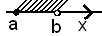 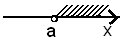 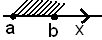 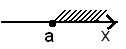 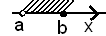 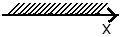 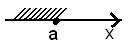 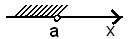 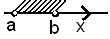 